Chemistry Syllabus (school year)(school name)(teacher name & room number)(email)(phone number) Course Description: Chemistry is a branch of science dealing with forms of energy, energy transfer & conservation, properties of matter, and changes in matter. Students will do laboratory work including inquiry, reflection, and social implications. It is necessary to have passed algebra 1 & 2 with a C or better in order to successfully complete this course.Grading PlanCourse Specifics:  As we strive to increase the level of rigor and prepare our students to compete and be successful in a global economy, students are expected to come to class with their notebook and pencil/pen everyday on time. In the notebook students will include their daily Objective, Do Now, Practice Skill, and Homework along with any necessary notes. Most lab work will be done in a composition notebook, if the pre-lab is not complete, the student will not be able to do the lab. All work must be handed in on time, late work will not be accepted, unless the student is absent (please let me know of any extenuating circumstances). For each day a student is absent, the student has that many days to complete the assignment(s), this is not to exceed 5 days. Makeup tests/quizzes must be taken before or after school, no exceptions.Attendance/Tardy Policy per Semester: (For detailed information refer to student handbook.) An absence is arrival to class after the first 20 minutes of the class period or failure to remain in class for at least 30 minutes unless a valid pass is provided by the principal, an assistant principal, counselor, or a teacher. Any student reaching 15 non-excused absences will have their grade lowered by 1 letter grade. Illnesses will be excused only with a physician’s note. A maximum of 3 days will be excused with an obituary note for the death of an immediate family member (parent, sibling, and grandparent). Students must be in the classroom and in their seat when the tardy bell rings. A valid pass can only be provided by the principal, an assistant principal, counselor, or a teacher in order for a tardy to be excused. 3rd Tardy = Referral 4th Tardy = 1 absence with classes closed pending parent conference 5th-7th Tardy = Referral 8th Tardy = 1 absence with classes closed pending parent conferenceLaptop Cart Procedure DISTRIBUTION OF THE LAPTOPS AND THEIR PROPER RETURN TO THE CART: 1. (teacher name) will assign a laptop to the student(s). Students will be required to sign-out the laptop and sign it back in when finished. 2. If a laptop is damaged, please contact (teacher name) immediately. If not, it will be assumed as your damage. Do not use a damaged laptop. 3. If a laptop will not logon to the network, tell (teacher name), then, restart the laptop. Make sure the wireless switch on the laptop is turned on. The “Wi-Fi” indicator on the laptop will be lit if the switch is on. If the restart did not cure the issue, let (teacher name) know. 4. Never download any games or music or plug anything other than the USB flash drive into the laptop. Failure to follow these procedures will result in future laptop problems. 5. When you are finished with the laptop, make sure you logoff and SHUT DOWN the laptop. Laptops that are not SHUT DOWN properly can result in future problems. The laptop should be completely off before it is placed back on the cart. 6. Please make sure each laptop is properly returned to the correct shelf on the cart. Chemistry Syllabus (school year)(school name)(teacher & room number)(email)(phone number)Chemistry Syllabus (school year)(school name)(teacher & room number)(email)(phone number)All students are required to return this form! ________________________________________ Print Student’s Full Name Parent/Guardian’s Name: _________________________________________ Home Phone: __________________________________________________ Cell Phone: ____________________________________________________ E-mail Address: ________________________________________________ Please read the entire syllabus, sign and return. I have read and understand the classroom and laptop rules and know what is expected. ____________________________________________________________ Parent Signature ____________________________________________________________ Student Signature Date Signed: ________________ Any comments the instructor should know: __________________________________________________________________________________________ __________________________________________________________________________________________ __________________________________________________________________________________________ __________________________________________________________________________________________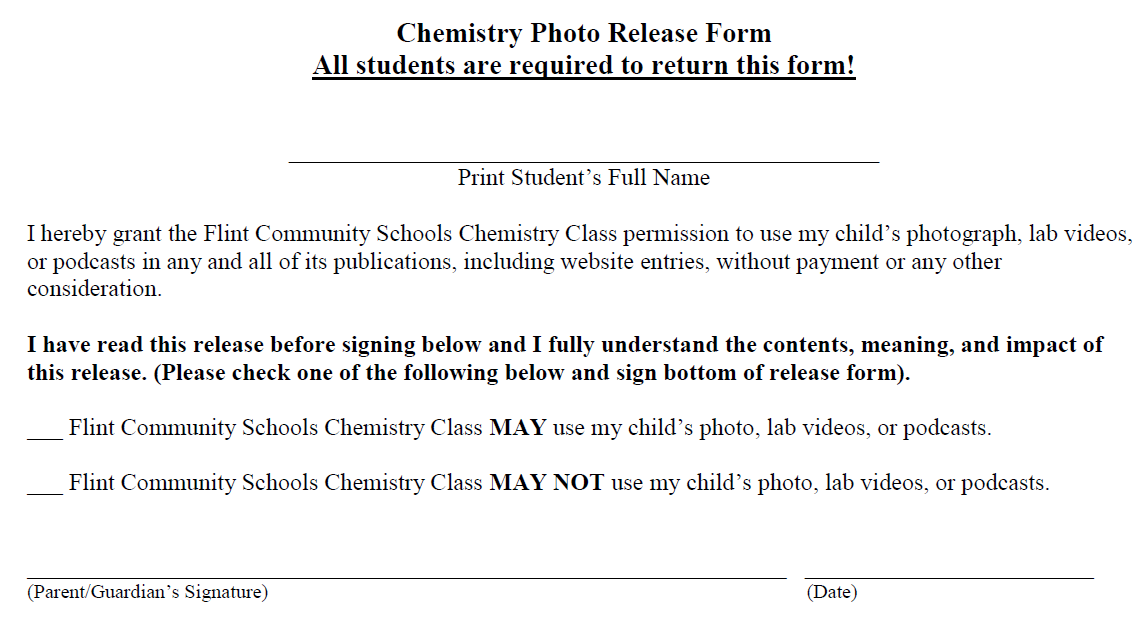 Chemistry Syllabus (school year)(school name)(teacher & room number)(email)(phone number)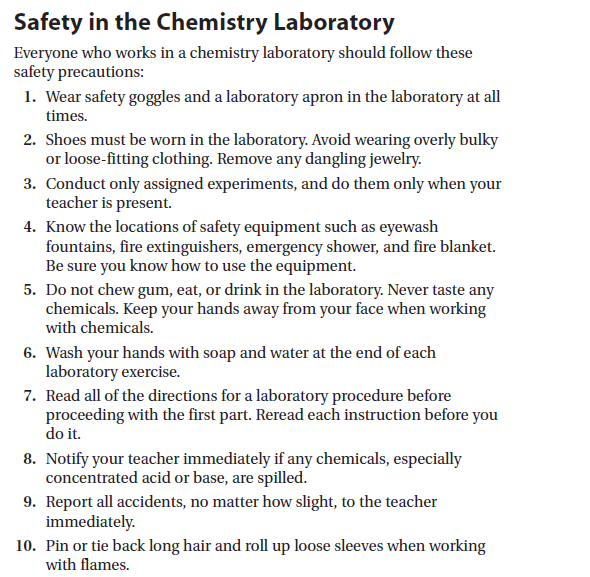 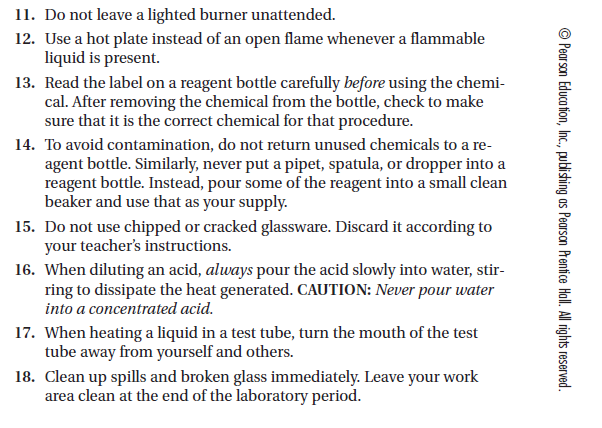 HCS (Hazard Communication Standard) Pictograms & Hazards 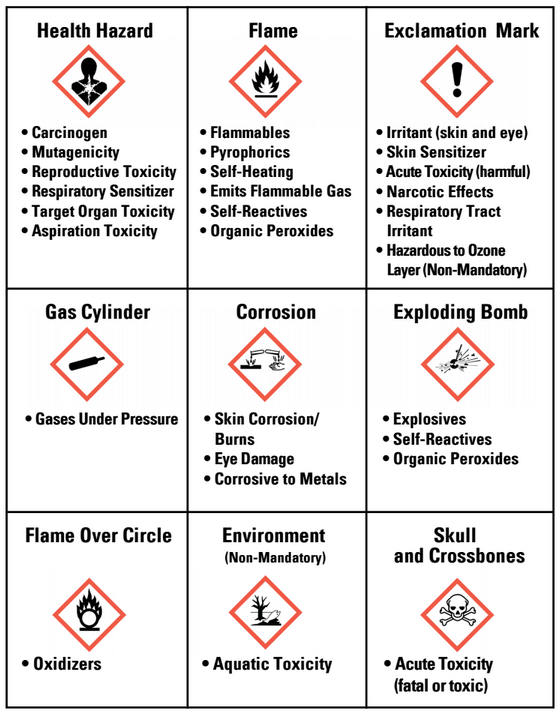 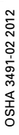 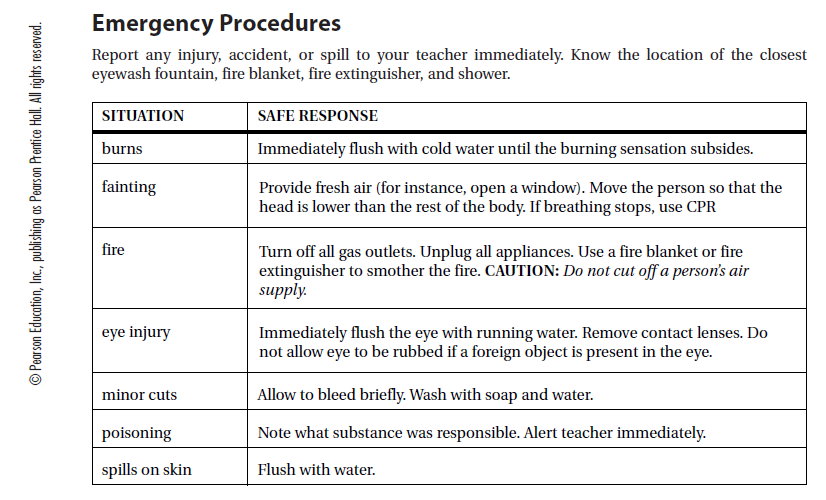 Safety Contract (school year)(school name)(teacher name & room number)(email)(phone number)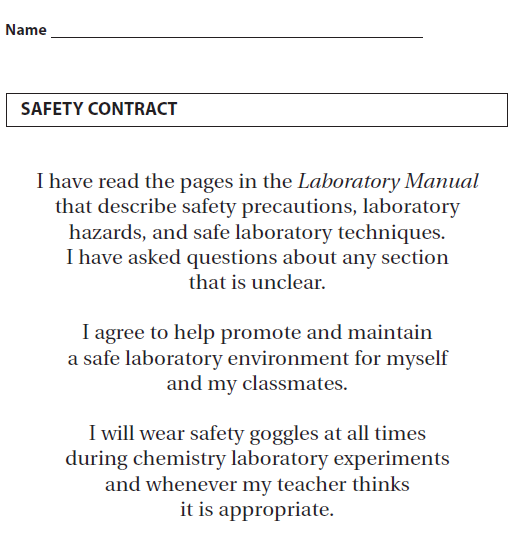 Student Name ___________________________________________________Student Signature_________________________________________________Parent/Guardian Signature _________________________________________Date ___________________________________________________________ClassroomClassroomProceduresWe will listen while teacher or a student is explaining/discussingWe will not eat/drink in class  We will not write on desks We will not use cell phones – unless part of class assignment  We will not bring jackets/coats to class We will follow Dress Code as Outlined by the District We will not use profanity as it is not professional to do soAs soon as you arrive, begin to write in your notebook Consequences – may include the following, not necessarily in the order given;Parent/Guardian contact Behavior Specialist Referral After school detention in room ______Principal Referral Course Topics/Units and Approximate Pacing GuideCourse Topics/Units and Approximate Pacing GuideCourse Topics/Units and Approximate Pacing GuideCourse Topics/Units and Approximate Pacing GuideSEMESTER ONENGSSSEMESTER TWONGSSInquiry, Reflection, and Social Implication--all monthsC1.1 Scientific InquiryC1.2 Scientific Reflection and Social ImplicationsScientific Method----------------------------------SeptMetric MeasurementScientific NotationSignificant DigitsUnit 1 - Atomic Theory: Physical, chemical and nuclear changes are explained using the location and properties of subatomic particles.C3.5(a)  Mass defectC4.8 (A, B, C) Atomic StructureC4.10 (A, B, C, e) Neutral Atom, Ions, and IsotopesHS-PS1-8HS-PS1-1Unit 7 – States of Matter---------------------FebStates of matter can be explained by attraction between particles under various conditions of temperature and pressure.C2.2 (A, B)  Molecules in MotionC2.2 (c) Molecular Entropy C3.3 (A, B) Heating ImpactsC4.3 (A, B) Properties of SubstancesC4.5 (a, b, c) Ideal Gas LawHS-PS3-2 HS-PS3-2 HS-PS3-2 Unit 2 - Periodic Table ----------------------------OctThe periodic table organizes all known elements and provides useful information for making predictions in chemistry.C4.9(A, b) Periodic TableC5.2(g) Balancing Equations C5.5(A, B, d) Chemical BondsHS-PS1-1HS-PS1-7HS-PS1-2HS-PS2-6Unit 8 – Advanced-----------------------------MarBonding Concepts: Many physical properties of substances can be determined by knowing the type of intermolecular forces that exists between particles. C4.3(c, d, f, g) SolidsC5.4 (c, d, e) Changes of StateHS-PS3-2Unit 3 - Quantum Mechanics-------------------NovQuantum theory provides a foundation for the atomic model and understanding of electron behavior and arrangement.C2.4 (a, c, d) Electron MovementC4.8 (e, f, g, h, ,i) Electron ConfigurationUnit 4 – Introduction to Bonding: Attractions between atoms increase their stability.C2.1(a) Chemical Potential EnergyC3.2 (b, c) Enthalpy Chemical Reactions C4.4 (a, b) Molecular PolarityC5.8 (A, B, C) Carbon ChemistryHS-PS4-1HS-PS3-5HS-PS1-1HS-PS3-5HS-PS1-3HS-PS2-6Unit 9 – Thermochemistry ------------------Aprand Solutions: The flow of energy, measured by temperature, influences the behavior of matter.C3.1 (c, d) Hess’s LawC5.4 (A, B)  Phase/Change DiagramsUnit 10 – Acid/Base: Hydrogen ion concentration determines pH of the solution which allows its classification as acidic, basic, or neutral.C5.7 (A, B, C, D, E) Acids and BasesC5.7 (g, h) Bronsted-Lowry HS-PS3-4HS-PS1-4HS-PS3-1Unit 5 – Nomenclature and Formula----------DecStoichiometry: Elements form compounds in predictable ratios that can be named systematically.C4.1 (a) Molecular Formulae C4.2 (A, B, c, d) Nomenclature C4.6 (a, b) MolesHS-PS1-7Unit 11 – Redox/Equilibrium---------------MayElectron transfers impacts humans in both positive and negative ways. In a closed system, reversible reactions achieve equilibrium which is dependent on pressure, temperature and concentration conditions. C5.3 (a, b)  EquilibriumC5.6 (c, e) Reduction/Oxidation ReactionsHS-PS1-6Unit 6 – Equations and Stoichiometry---------JanChemical reactions are described by balanced chemical equations which obey the Law of Conservation of Mass.C3.4 (A) Endothermic and Exothermic ReactionsC3.4 (c) Enthalpy and EntropyC5.2 (A, B)  Chemical ChangesC5.2 (d) Balancing EquationsC5.6 (b) Reduction/Oxidation ReactionsHS-PS1-4HS-PS3-5HS-PS1-7HS-PS1-2Unit 12 – Thermodynamics------------------JunThe spontaneity of a reaction is determined by the change in Gibbs free Energy which is dependent on temperature and the changes in enthalpy and entropy.C3.1 (a, b) Hess’s LawC3.2a EnthalpyC3.4B Endothermic and Exothermic ReactionsC3.4d Enthalpy and EntropyHS-PS1-4HS-PS1-5